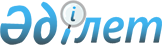 2006 жылғы 17-19 мамырда Алматы қаласында "Орталық Азия мемлекеттерiнiң тұрақты дамуындағы жаңғыртылатын энергия көздерiнiң стратегиялық ролi" ЮНЕСКО-ның өңiрлiк конференциясын дайындау және өткiзу бойынша жұмыс тобын құру туралыҚазақстан Республикасы Премьер-Министрінің 2006 жылғы 6 қаңтардағы N 3-ө Өкімі

      1. 2006 жылғы 17-19 мамырда Алматы қаласында "Орталық Азия мемлекеттерiнiң тұрақты дамуындағы жаңғыртылатын энергия көздерiнiң стратегиялық ролi" ЮНЕСКО-ның өңiрлiк конференциясын (бұдан әрi -  конференция) дайындау және өткiзу мақсатында мына құрамда жұмыс тобы құрылсын: 

  

Есiмов                         - Қазақстан Республикасы Премьер- 

Ахметжан Смағұлұлы               Министрiнiң орынбасары, жетекшi Самақова                       - Қазақстан Республикасының 

Айткүл Байғазықызы               Қоршаған ортаны қорғау министрi, 

                                 жетекшiнiң орынбасары Брагин                         - Қазақстан Республикасы Қоршаған 

Александр Геннадьевич            ортаны қорғау министрлiгi 

                                 Нормативтiк-құқықтық қамтамасыз 

                                 ету және халықаралық ынтымақтастық 

                                 департаментiнiң директоры, хатшы Әбдiмомынов                    - Қазақстан Республикасының 

Азамат Құрманбекұлы              Бiлiм және ғылым вице-министрi 

  

Баталов                        - Қазақстан Республикасының 

Асқар Болатұлы                   Индустрия және сауда вице-министрi Бекжанов                       - Қазақстан Республикасының 

Жамбыл Лесбекұлы                 Қоршаған ортаны қорғау 

                                 вице-министрi Досжан                         - Қазақстан Республикасының Мәдениет, 

Ардақ Дүкенбайұлы                ақпарат және спорт вице-министрi 

  

Коржова                        - Қазақстан Республикасының Экономика 

Наталья Артемовна                және бюджеттiк жоспарлау 

                                 вице-министрi Оразбаев                       - Қазақстан Республикасының 

Бiрлiк Есiркепұлы                Энергетика және минералдық 

                                 ресурстар вице-министрi Шәкiров                        - Қазақстан Республикасы Сыртқы 

Асқар Оразалыұлы                 iстер министрiнiң орынбасары Асқаров                        - Қазақстан Республикасы Денсаулық 

Альберт Мұхтарұлы                сақтау министрлiгiнiң Мемлекеттiк 

                                 санитарлық-эпидемиологиялық 

                                 қадағалау комитетi төрағасының 

                                 орынбасары Доскенов                       - Қазақстан Республикасы 

Мирас Жүсiпбекұлы                Ауыл шаруашылығы министрлiгi 

                                 Ауыл шаруашылығы машиналарын жасау 

                                 және техникалық саясат 

                                 департаментiнiң директоры Нығматулина                    - Қазақстан Республикасы 

Малика Ерланқызы                 Көлiк және коммуникация министрлiгi 

                                 Көлiк саясаты және халықаралық 

                                 ынтымақтастық департаментiнiң 

                                 директоры Буктуков                       - Қазақстан Республикасы 

Николай Садвокасович             Бiлiм және ғылым министрлiгiнiң 

                                 "Химиялық-технологиялық зерттеулер 

                                 орталығы" шаруашылық жүргiзу 

                                 құқығындағы республикалық 

                                 мемлекеттiк кәсiпорны бас 

                                 директорының орынбасары Жармағамбетова                 - Қазақстан Республикасы Бiлiм және 

Әлима Қайнекейқызы               ғылым министрлiгi "Химиялық- 

                                 технологиялық зерттеулер орталығы" 

                                 шаруашылық жүргiзу құқығындағы 

                                 республикалық мемлекеттiк 

                                 кәсiпорнының "Д.В. Сокольский 

                                 атындағы Органикалық катализ және 

                                 электрохимия институты" еншiлес 

                                 мемлекеттiк кәсiпорны 

                                 директорының орынбасары, химия 

                                 ғылымдарының докторы, профессор Мырзахметов                    - Қазақстан Республикасы Бiлiм және 

Меңлiбай Мырзахметұлы            ғылым министрлiгiнiң "Қ.И. Сәтпаев 

                                 атындағы Қазақ ұлттық техникалық 

                                 университетi" шаруашылық жүргiзу 

                                 құқығындағы республикалық 

                                 мемлекеттiк кәсiпорны 

                                 экологиялық-экономикалық 

                                 институтының директоры, техника 

                                 ғылымдарының докторы, профессор Тынышықбаев                    - Қазақстан Республикасы Бiлiм және 

Құрбанғали Байназарұлы           ғылым министрлiгi "Қ.И. Сәтпаев 

                                 атындағы Қазақ ұлттық техникалық 

                                 университетi" шаруашылық жүргiзу 

                                 құқығындағы республикалық 

                                 мемлекеттiк кәсiпорнының күн 

                                 батареяларын дайындауға арналған 

                                 шикiзат ретiнде Қазақстандағы 

                                 тазалығы жоғары кремнийдi өндiрудi 

                                 ұйымдастыру жөнiндегi жобаның 

                                 ғылыми жетекшiсi, техника 

                                 ғылымдарының докторы, профессор. 

      2. Жұмыс тобы 2006 жылғы 1 сәуiрге дейiнгi мерзiмде конференцияны дайындау және өткiзу жөнiнде ұсыныстар әзiрлесiн және Қазақстан Республикасының Үкiметiне енгiзсiн.        Премьер-Министр 
					© 2012. Қазақстан Республикасы Әділет министрлігінің «Қазақстан Республикасының Заңнама және құқықтық ақпарат институты» ШЖҚ РМК
				